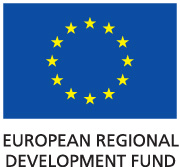 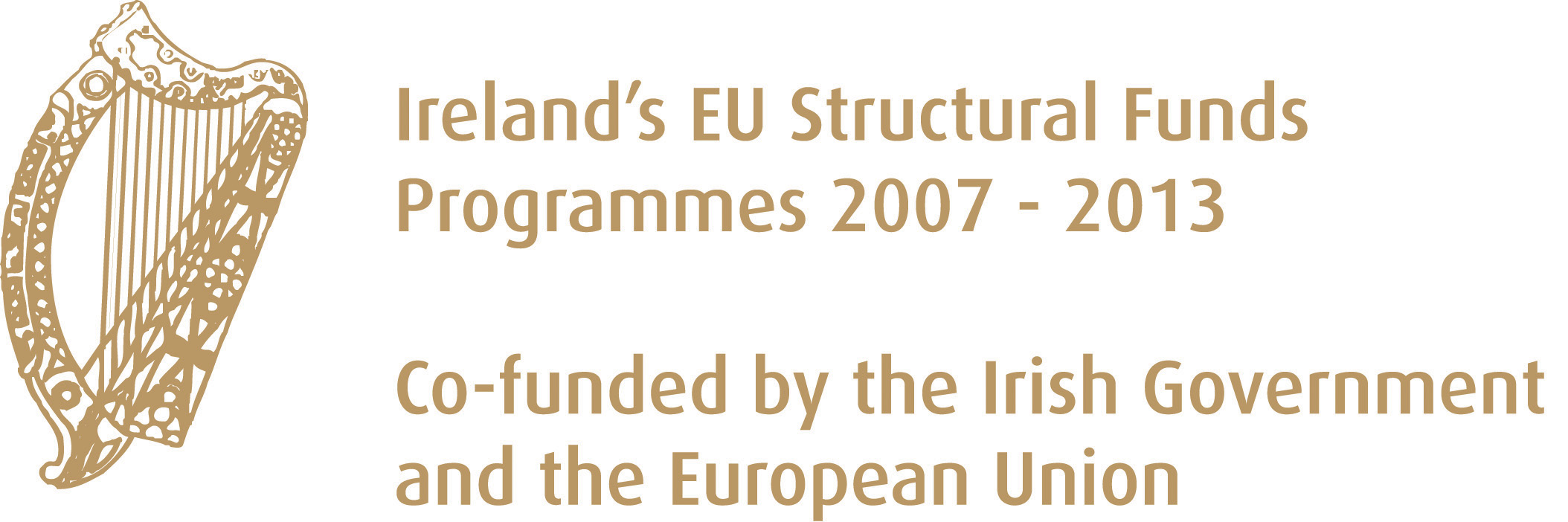 SummaryThe Water Services contract in Tuam was the largest single Civils contract ever undertaken by the Water Services Section of Galway County Council. Water Conservation was a major element of this project accounting  for approximately 23% of the final certified account.  The Water Conservation element consisted of replacing approximately 30km of watermains and the major project milestones are as follows :The success of the project in relation  to water conservation cannot be disputed with the levels of UFW in Tuam falling from 52% in 2008 to 32.35% in October 2015.  That represents an improvement of 38% which has many benefits both in terms of input costs saved, and capital expenditure deferred and it also leaves Tuam secure in terms of water services capacity to attract future industry and population expansion.FundingThe project was funded by way of grant assistance from the Department of the Environment, Community and Local Government and borrowings by Galway County Council to fund the marginal cost of the scheme. The Department in turn recoups part of that funding from European Structural Funds.DescriptionDateTenders advertised 30 August, 2007Closing date for tenders26 October, 2007Report on Tenders submitted to Department17 July, 2008Department approval to tenders 30 October, 2008Contract signed29 January, 2010Commencement Date15 March, 2010Certificate of Substantial Completion15 June, 2012Maintenance Certificate16 August, 2013